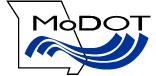 DivisionLocationPlease provide us with soils information.  A location map is attached for your use.Remarks:AttachmentTO:     -     maFROM:DATE:February 3, 2022SUBJECT:Route      ,       CountyJob No.      Soils Information